Make up sentences from these words (составьте и запишите предложения из слов).1. at/ mum/ cooking/ good/ is /Jane’s.2. in/ how/ you/ many/ your/ do/ textbooks/ have/ bag?3. is/ interesting/ English/ the/ subject/ at/  most/ school .4. the/ any/ in / are / trees /there/ schoolyard?5. have/ days/ last/ we/ many/ didn’t/ sunny/ summer.1. ____________________________________________________________2. ____________________________________________________________3. ____________________________________________________________4. ____________________________________________________________5. ____________________________________________________________ 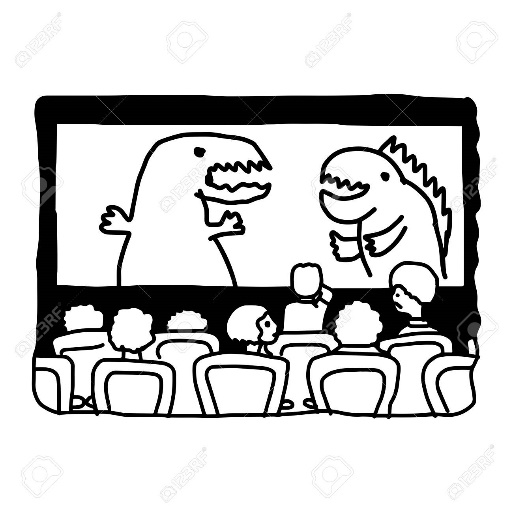 Задание 4. ПисьмоLast weekend you went to the cinema.Write a short note (записка) to your friend.In your notetell your friend who you went with;tell your friend what the film or the 	cartoon (мультфильм) was about;tell your friend why you liked it;invite (пригласи) your friend to go to the cinema with you next weekend.Write 45 – 50 words (45 – 50 слов)Dear ______________, I went to the cinema last weekend.________________________________________________________________________________________________________________________________________________________________________________________________________________________________________________________________________________________________________________________________________________________________________________________________________________________________________________________________________________________________________________________________See you, ___________________December 7, 2019Открытая олимпиада по иностранным языкамдля учащихся 4-5 классов    Английский язык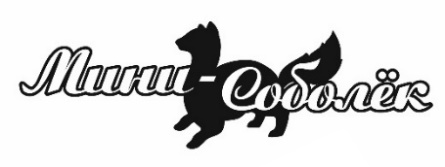 5 класс       КЛАССИКАФамилия, имя участника _________________________________№ школы, город __________________________________________Enjoy the competition and good luck to you!Задание 1. АудированиеWhat birthday presents did Sarah get from her family?Напишите нужную букву A – H в таблице. Два подарка в списке лишние.Задание 2. ЧтениеMy first day at school	 My name’s Betty Stuart and I’m an English teacher. I was twenty-two years old when I got my first teaching job. Now I’m thirty-two and I remember my first day at school very well.That day didn’t start well. I got up early and got dressed. Then I dropped* my cup of tea all over my new skirt. I put on clean clothes, took my bag and went to the bus stop. I saw a lot of people there. I asked a woman, “Why are there so many people?” She said, “There are some transport problems in the city centre and all the buses are late.’ So, I thought it was better to walk to school.I only had half an hour before my first lesson. I walked very quickly. After some time I could see the school at the end of the road. I felt very happy.Suddenly it started to rain. I ran fast but I was very wet when I got to school.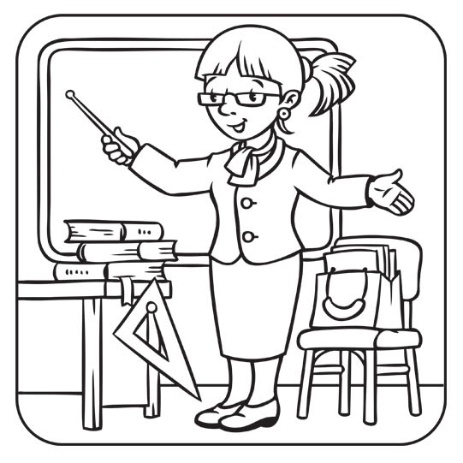 When I came into my classroom I looked wet and felt very bad. At first, my students looked surprised when they saw me. Then they all smiled and said, “Good morning Miss Stuart!” I smiled back and said, “Good morning class!” After that the day was much better.*drop – уронитьЗаполните пропуски в предложениях по тексту словами. Можно использовать от 1 до 3 слов. 1. Betty’s job is a teacher of _______________________.2. She started teaching _________________________________ ago.3.Betty couldn’t wear her new skirt to school because she had ____________________ on it.4. There were ______________________________at the bus stop.5. A ____________________ told Betty about transport problems.6. Betty was __________________ when she could see the school.7. Before Betty got to school it _______________________ rain.8. The rain made Betty _______________________.9.The students were surprised when they saw their new _______________.10. Everybody in the class ____________________ at Miss Stuart and said, “Good morning!”Раскрасьте картинку:Betty’s skirt is blue.The chair is yellow.Betty’s bag is purple.The classroom floor is brown.Дополните картинку рисунками в соответствии с предложениями:1. You can see the word FUN on the board.2. There is a clock on the wall.3. There is a red apple on the books.Задание 3. Лексика и грамматикаОбведите в кружок правильный ответ:1. It is very interesting to learn … life under the sea.     a) for      	 b) how       	 c) about2. The biggest animals that live in the sea … whales. 
     a) is         	 b) are        	 c) have3.  Blue whales are very big -  … than dinosaurs that lived in the past.     A) more big        	b) bigger        	c) the biggest4.  The blue whale can be 30 metres ….     a) long		 b) fat		c) short5. … are whales in all the seas and oceans.     a)  They        	 b) Their                          c) There6.  Dolphins also … in the sea and in the ocean.      a) lived		 b) will live    		 c) live7.  Dolphins are friendly …  they can swim with people.      a) but     		b) or       		c) and8.  People like … with dolphins.      a) swimming        	b) swim 	 	c) will swim9. But … would like to swim with a shark.     a) everybody       	 b) anybody	 	 c) nobody1. David     A. paints                        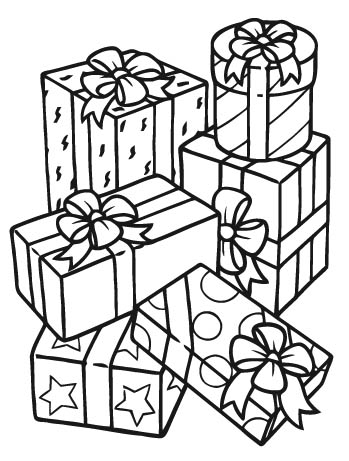      B. a ball     C. a t-shirt     D. a pencil case     E. socks     F. a toy elephant     G. a bag     H. a book2. Michael     A. paints                             B. a ball     C. a t-shirt     D. a pencil case     E. socks     F. a toy elephant     G. a bag     H. a book3. Uncle John     A. paints                             B. a ball     C. a t-shirt     D. a pencil case     E. socks     F. a toy elephant     G. a bag     H. a book4. Aunt Sue     A. paints                             B. a ball     C. a t-shirt     D. a pencil case     E. socks     F. a toy elephant     G. a bag     H. a book5. Jane      A. paints                             B. a ball     C. a t-shirt     D. a pencil case     E. socks     F. a toy elephant     G. a bag     H. a book6. Anna     A. paints                             B. a ball     C. a t-shirt     D. a pencil case     E. socks     F. a toy elephant     G. a bag     H. a book